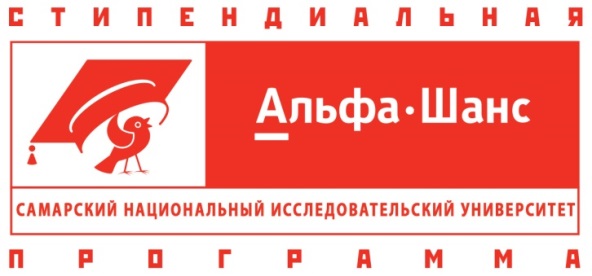 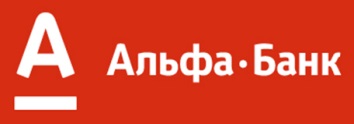 ПЕРСОНАЛЬНЫЕ ДАННЫЕ 2.  УЧЕБНАЯ ИНФОРМАЦИЯ2.4.  Опишите, как Вы поступили в Самарский университет (общий конкурс, победитель/призёр олимпиады, другое).ИНФОРМАЦИЯ О СРЕДНЕМ ОБРАЗОВАНИИПожалуйста, укажите информацию об учебном заведении, которое Вы закончили.ТВОРЧЕСКАЯ, ИССЛЕДОВАТЕЛЬСКАЯ ДЕЯТЕЛЬНОСТЬ И ИНТЕРЕСЫ Укажите общие сферы Ваших интересов: олимпиады, конкурсы, кружки, конференции, занятия спортом, музыкой и так далее (название мероприятия, время и место его проведения, а также результаты Вашего участия в этом мероприятии)  за последние 3 года.5.  ОБЩЕСТВЕННАЯ ДЕЯТЕЛЬНОСТЬ Опишите формы Вашего участия в общественной жизни Вашей школы и вне ее. Приведите наиболее яркие примеры /результаты Вашей общественной деятельности, укажите время проведения мероприятий.6.  ЛИЧНЫЕ ПЕРСПЕКТИВНЫЕ ПЛАНЫКратко опишите Ваши планы на ближайшие 2-3 года. 7.  ВЛАДЕНИЕ ИНОСТРАННЫМИ ЯЗЫКАМИУкажите какими иностранными языками Вы владеете и в какой степени (элементарное знание языка, хорошее знание языка, свободное владение языком)8. ДОПОЛНИТЕЛЬНАЯ ИНФОРМАЦИЯВ этом разделе Вы можете изложить любую дополнительную информацию, которую считаете необходимым сообщить стипендиальной комиссии программы о себе (дополнительные занятия, ваши интересы, хобби, увлечения, награды и так далее)Вы должны приложить к заявке ксерокопии документов (дипломы, грамоты, свидетельства, сертификаты участия), которые, по Вашему мнению, помогут стипендиальной комиссии составить о Вас положительное мнение.ВНИМАНИЕ до 1 октября 2019 года!- Заполненную анкету и Ваше портфолио (копии дипломов, грамот, свидетельств, сертификатов участия) в распечатанном виде необходимо передать куратору «Альфа-Шанс» в Самарском университете Яковлевой Татьяне Александровне, директору Центра по работе с одаренной молодежью управления внеучебной работы, ауд. № 414 административного корпуса, тел 267-43-62. - Скан заполненной анкеты (с аватаркой) переслать на электронный адрес uvrssau@mail.ru с пометкой «Альфа-Шанс».Заполнение анкеты допускается только в напечатанном виде.1.1ФАМИЛИЯ, ИМЯ, ОТЧЕСТВО1.2ДАТА РОЖДЕНИЯ (д-м-г)1.3МЕСТО РОЖДЕНИЯ1.4КОНТАКТНЫЙ ТЕЛЕФОН 1.5E-MAIL (обязательно)1.6АДРЕС МЕСТА ПРОЖИВАНИЯ 1.7ПЕРСОНАЛЬНАЯ СТРАНИЦА В ИНТЕРНЕТ(если имеется)Личная подписьСкан вставить2.1ФАКУЛЬТЕТ2.2СПЕЦИАЛЬНОСТЬ2.3Суммарный балл ЕГЭ(3 профильных дисциплины)3.1.1ПОЛНОЕ НАЗВАНИЕ УЧЕБНОГО ЗАВЕДЕНИЯ3.1.2ГОРОД3.1.3ПРОФИЛЬ (если есть)3.1.4ГОД ОКОНЧАНИЯ3.1.5НАЛИЧИЕ МЕДАЛИНазвание мероприятияМесто и время проведенияРезультаты1.2.